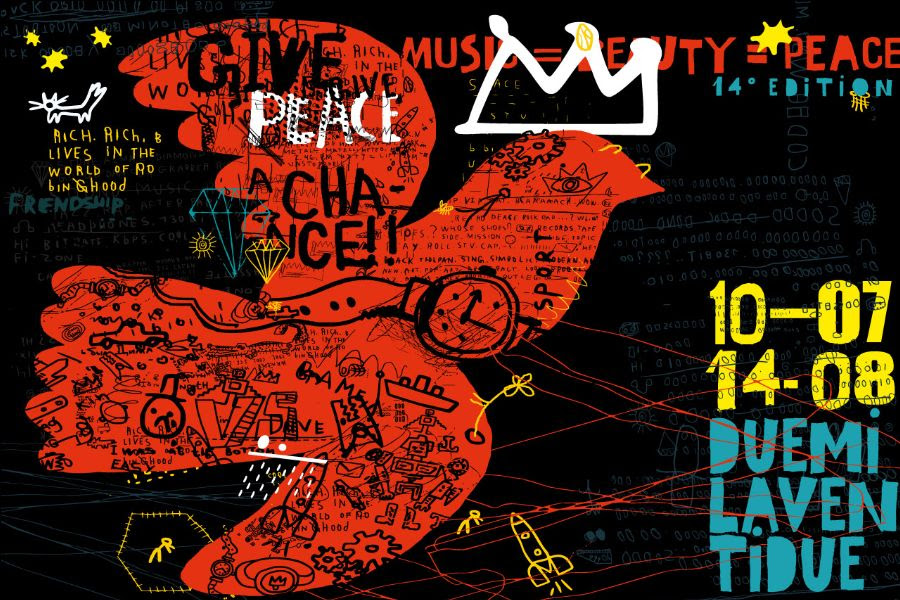 Ravenna_15 luglio 2022. La tradizione africana proiettata nel futuro. Con il loro mix di ritmi tradizionali Tonga e afro-fusion, i Mokoomba sono una delle band più innovative e ricercate del continente nero. Dallo Zimbabwe arrivano al Finisterre Beach di Marina di Ravenna (alle 22 - info e pren 349 2841775) per far ballare il pubblico italiano dopo aver partecipato ad alcuni tra i festival più importanti al mondo.Spiagge Soul continua così sui lidi ravennati fino al 14 agosto. Organizzato per la 14esima volta dall’Associazione “Blues Eye” con la compartecipazione del Comune di Ravenna e il sostegno della Regione Emilia-Romagna, oltre al contributo fondamentale degli operatori privati, il festival vuole dunque fare la sua parte per segnare la ripartenza della stagione dei concerti, toccando quest’anno anche i Lidi Sud.Mokoomba. La band africana più eccitante del 21esimo secolo, con un sound contagioso, divertente ed estremamente ballabile. I Mokoomba offrono al pubblico un’elettrizzante miscela di afro-fusion e ritmi tradizionali Tonga che ha la sua origine nelle possenti Cascate Vittoria, con un mix di ritmi dello Zimbabwe, Afrobeat e Afrorock. Il nome Mokoomba deriva dal profondo rispetto che il popolo Tonga ha per il fiume Zambesi e per la vita vibrante che porta alla loro musica e cultura. Questo entusiasmante gruppo Tonga dello Zimbabwe ha sicuramente un suono unico, progettato per infiammare il pubblico. La carriera musicale dei Mokoomba è straordinaria fin da quando hanno registrato il loro primo album, “Rising Tide” nel 2012. Da quando i sei compagni di scuola sono entrati per la prima volta sulla scena musicale con la loro miscela di ritmi tradizionali e Zimrock contemporaneo, hanno partecipato ai più grandi festival mondiali come Roskilde, Womad, Sziget e North Sea Jazz. Dopo il loro ultimo album nel 2016 “Luyando”, un album più essenziale, per lo più acustico, i Mokoomba torneranno ora con un nuovo potente album afro-fusion nell’autunno 2022. Il programma. Il cartellone prevede, contando anche le anteprime di “Road to Spiagge Soul” partite il 15 maggio, oltre 50 concerti fino al 14 agosto. Dopo i Mookomba si prosegue con The Indians e The Spell of Ducks (17 e 18), la Andy J Forest Band (19), Leon Beal & Luca Giordano Band (20), il blues di Francesco Piu (21), Raphael Wressnig & Igor Prado (22) e la voce possente di Noreda Graves, in piazza Dora Markus a Marina di Ravenna, domenica 24 luglio. Si passa poi per le sonorità messicane dei Los Kamer (26 luglio), per quelle africane di Jabel Kanuteh (27) e il blues di Cek & The Stompers (28). E poi ancora Rumba de Bodas (31), la regina del festival Lisa Hunt con la sua Soul Band (1° agosto), i 14 elementi degli Spiagge Soul Holy Fellas (2), la parata della Bologna Bridge Band (4 e 7 agosto) e il concerto di Martha High a Lido di Classe (5 agosto), dove troviamo tra gli altri anche Lebron Johnson & Andy Pitt Band (6). E si chiude con Lehmanns Brothers (10), Shanna Waterstown (11) e Pennabilli Social Club (14 agosto).Per maggiori informazioni: www.spiaggesoul.it - Facebook “Spiagge Soul Festival”Ufficio stampa: Eikon srl - Bologna 051 6238522 - 348 3694618sabato 16 luglio
Mokoomba (ZWE)
Finisterre Beach - Marina di Ravenna
ore 22
ingresso gratuitoSpiagge Soul 2022
XIV edizione
Marina di Ravenna e lidi ravennati
10 luglio - 14 agosto